Yukarıdaki bilgilerin doğruluğunu onaylarım.	İmza ve Tarih 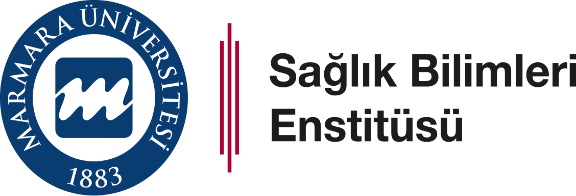 MUVAFAKATNAME (Çok yazarlı sunumlar için)………………………………..tarihleri arasında…………………………………….…………….’da gerçekleştirilecek olan …………………………………………………………………………………………………………………..Kongresi’nde “…………………………………………………………………………………………………………………………………………………………………………………………………………………………………………………………………………….....…” başlıklı sözlü/poster bildirinin ……………………………………………………………..……… tarafından sunulması tarafımca uygun bulunmuştur.										Adı ve Soyadı										İmza ve Tarih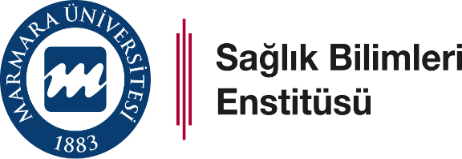 BİLİMSEL ETKİNLİKLERE KATILIM BAŞVURU FORMUDoküman No:SBE-GF-04BİLİMSEL ETKİNLİKLERE KATILIM BAŞVURU FORMUİlk Yayın Tarihi: 18.01.2022BİLİMSEL ETKİNLİKLERE KATILIM BAŞVURU FORMURevizyon Tarihi:BİLİMSEL ETKİNLİKLERE KATILIM BAŞVURU FORMURevizyon No:Öğrenci Adı Soyadı:T.C. Kimlik No:  Öğrenci No:Öğrenci e-posta:Öğrenci GSM No:Bağlı Olduğu Birim: Sağlık Bilimleri EnstitüsüÖğrenci Statüsü (Yüksek Lisans / Doktora):Çalışma DurumuÇalışıyor                          ÇalışmıyorAnabilim Dalı ve Program Adı:IBAN No:Banka Adı/ Şube AdıBilimsel Etkinliğin Adı:Bilimsel Etkinliğin Dili:Bilimsel Etkinliğin Yeri:                                         	  Yurtiçi                         Yurtdışı   Bilimsel Etkinliğin Tarih Aralığı:Bilimsel Etkinliği Düzenleyen Kurum ve Düzenlendiği Ülke ve Şehir:                                        Bildiri TürüPoster                              Sözlü